Občianske združenie Javorie získalo v roku 2020  finančnú podporu z dotačného programu  Ministerstva kultúry SR pre činnosť folklórnej skupiny v Korytárkach. Touto cestou sa chceme poďakovať Ministerstvu kultúry SR  a veríme, že v týchto našich krojoch nás opäť budete môcť vidieť účinkovať na rôznych kultúrnych podujatiach aj v roku 2021. Kroje nám vyrobilo Detvianske ľudové umenie p. Iveta Smileková. Ďakujeme OZ Javorie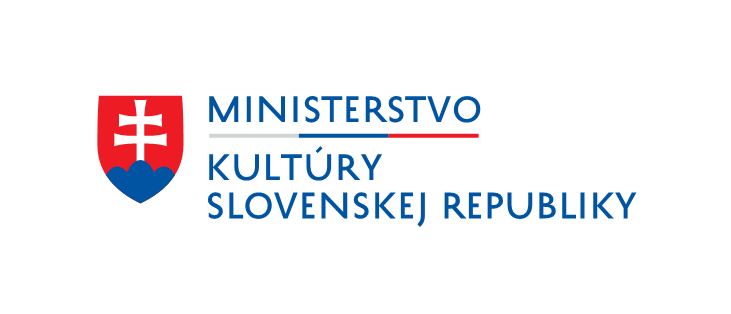 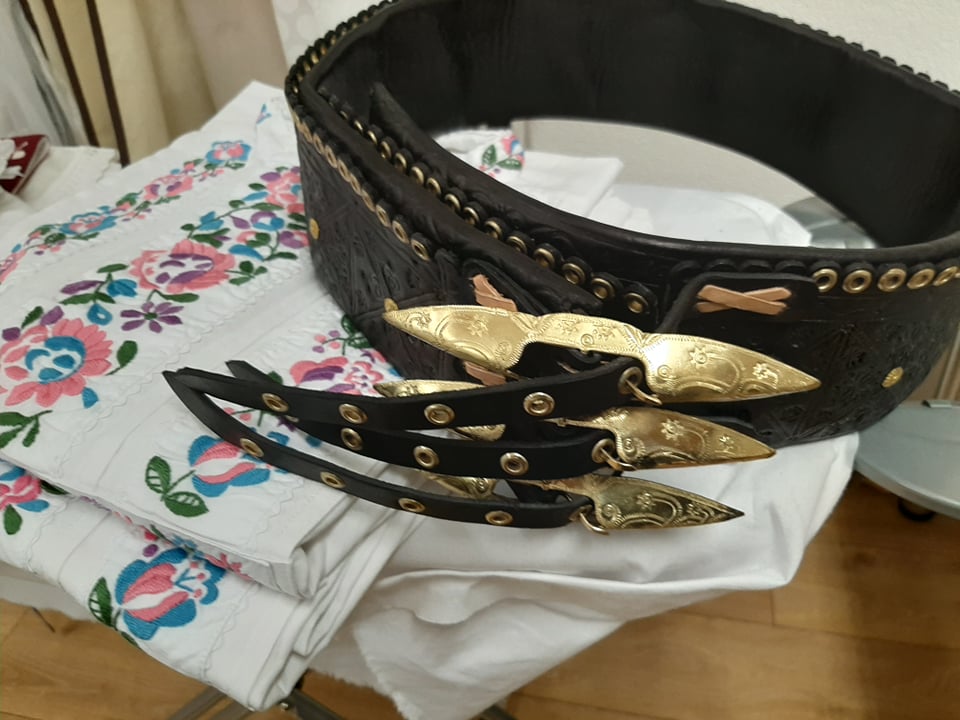 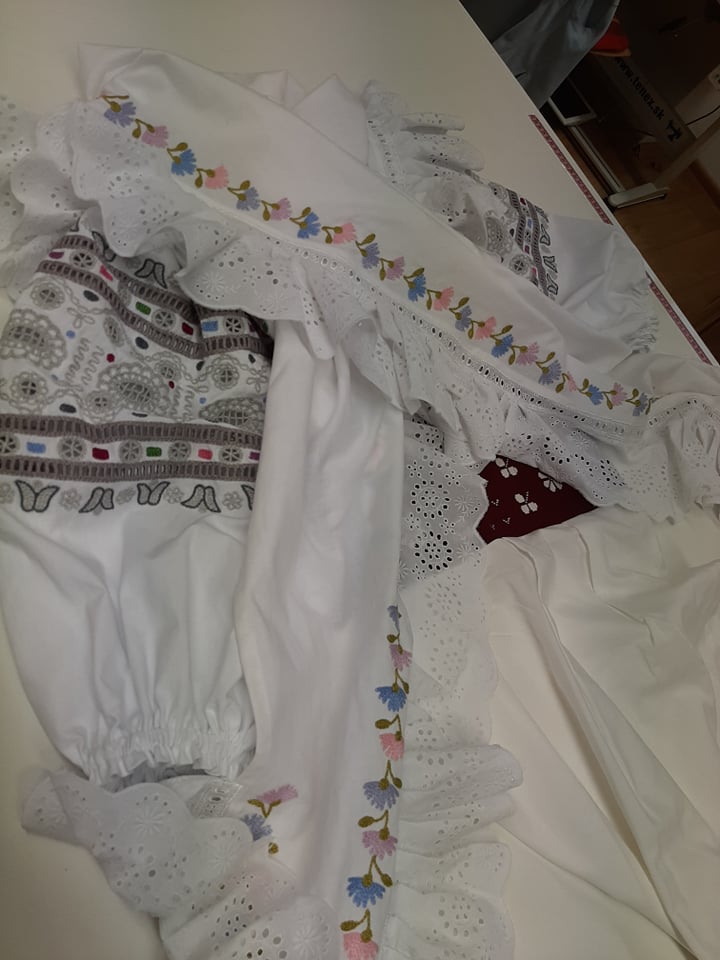 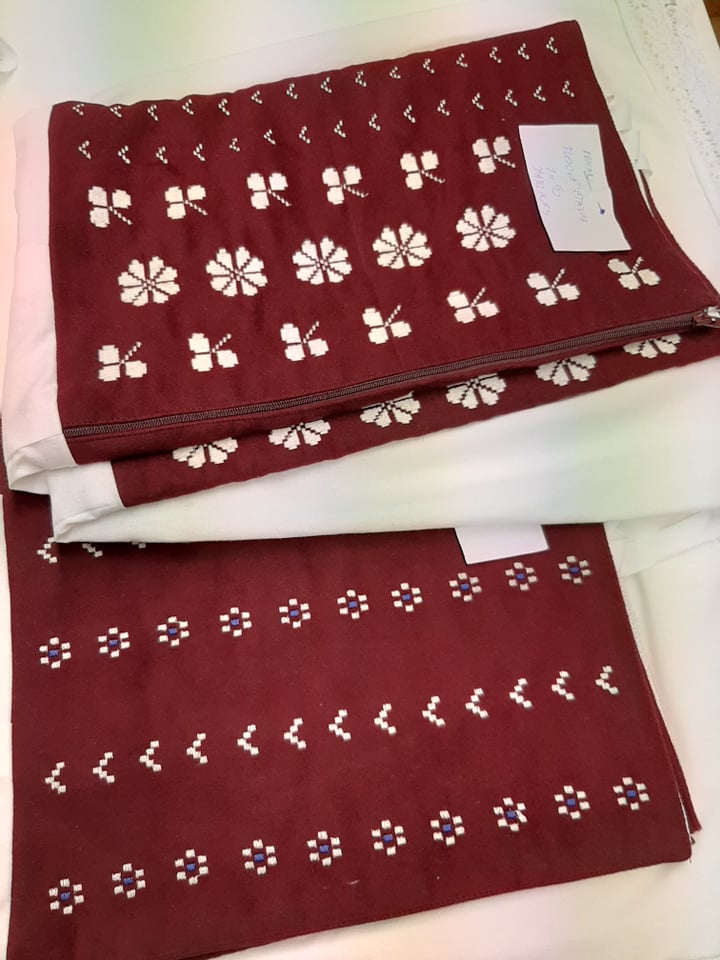 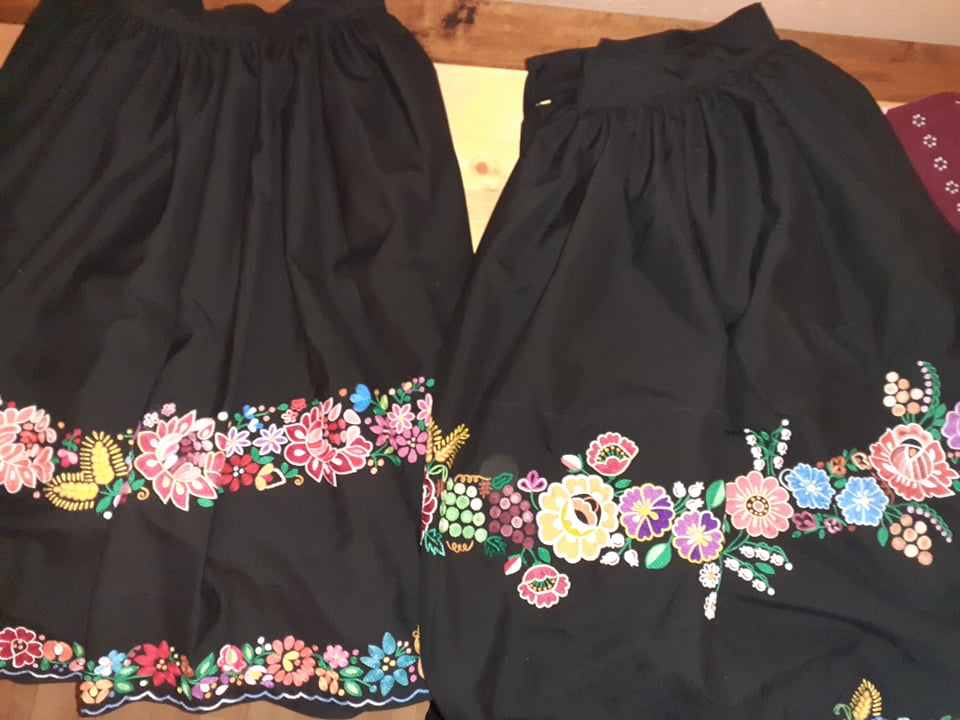 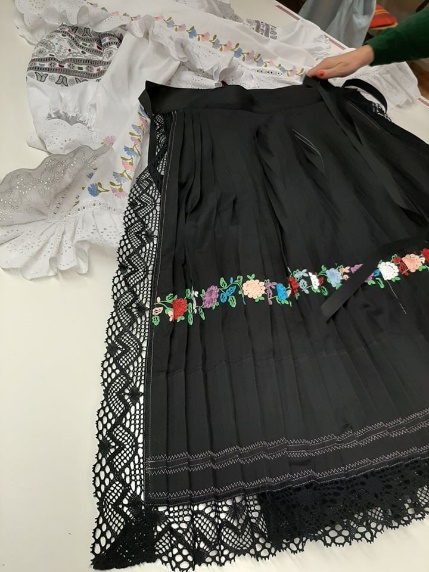 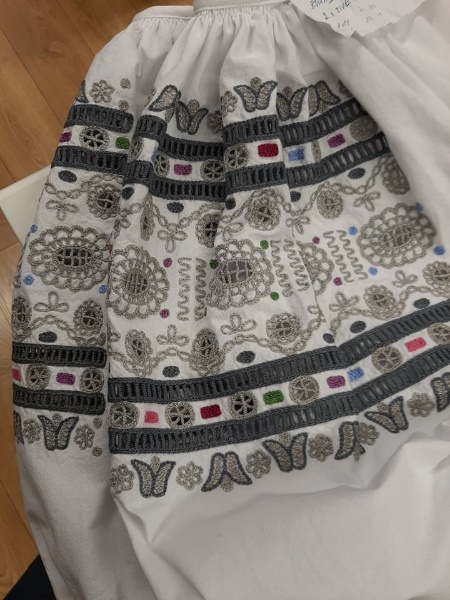 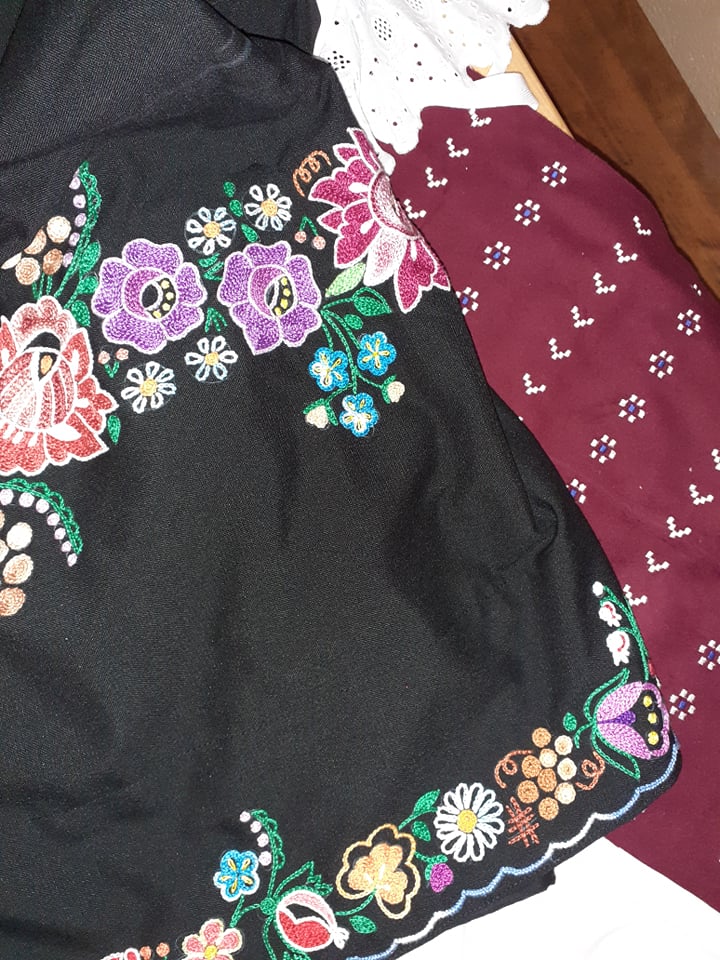 